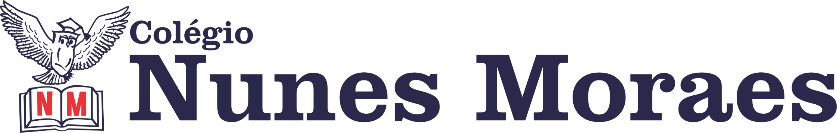 “A GENTILEZA É A CHAVE QUE ABRE A PORTA DO CORAÇÃO DO SEMELHANTE. QUEM COM TERNURA TOCA, JAMAIS SERÁ ESQUECIDO.”Boa terça-feira.1ª aula: 7:20h às 8:15h – PORTUGUÊS – PROFESSORA: MARÍLIA VIDAL1º passo: Organize seu material: livro de arte (SAS), p. 179.2º passo: Assista a videoaula disponibilizada no link abaixo.https://youtu.be/jfoX-gBV1M8 3º passo: Com muita atenção, faça a leitura das páginas 183 a 185.4º passo: Resolva as questões 01 e 02 da página 186.5º passo: Entre no link do google meet que será disponibilizado pela professora e acompanhe a explicação sobre o Trabalho de Arte.6º passo: Envie foto das questões para o WhatsApp da coordenação.Durante a resolução dessas questões a professora Marília vai tirar dúvidas no WhatsApp (9.9202-5273)Faça foto das atividades que você realizou e envie para coordenação Islene (9.9150-3684)Essa atividade será pontuada para nota.2ª aula: 8:15h às 9:10h – MATEMÁTICA – PROFESSOR: DENILSON SOUSA1° passo: Organize-se com seu material, livro de matemática, caderno, caneta, lápis e borracha.  2° passo: Acompanhe a videoaula com o professor Denilson Sousa.  Assista a aula no seguinte link:https://youtu.be/9MqbVBeLWNI(24 min.)3° passo: Copie em seu caderno, ou livro, as questões que o professor Denilson resolveu na videoaula. Resolver p. 53, Q. 1 Durante a resolução dessas questões o professor Denilson vai tirar dúvidas no WhatsApp (9165.2921)Faça foto das atividades que você realizou e envie para coordenação Islene (9.9150-3684)Essa atividade será pontuada para nota.Intervalo: 9:10h às 9:30h3ª aula: 9:30h às 10:25h – CIÊNCIAS – PROFESSORA: RAFAELLA CHAVES1º passo: Enviar a pós aula: Suplementar 4 – página 49, questões 1 e 2.2º passo: Correção da pós aula: Suplementar 4 – página 49, questões 1 e 2.3º passo: Acessar o link para assistir a vídeo aula sobre fenômenos atmosféricos (formação das nuvens, umidade do ar, precipitação pluviométrica ou chuva e pressão atmosférica). https://www.youtube.com/watch?v=3m_S46MzOEA&feature=youtu.be   (Duração 14:19).4º passo: Atividade de sala – SAS/Explore seus conhecimentos – páginas 57 e 58, questões 1 a 3. ESTAREI DISPONÍVEL NO WHATSAPP PARA TIRAR SUAS DÚVIDAS.  5º passo: Enviar para o responsável da sala.6º passo: Atividade pós aula: Suplementar 4 – páginas 50 e 51, questões 4 e 5.ATENÇÂO: Atividade pós aula deverá ser fotografada e enviada por WhatsApp.Durante a resolução dessas questões a professora Rafaella vai tirar dúvidas no WhatsApp (9.92057894)Faça foto das atividades que você realizou e envie para coordenação Islene (9.9150-3684)Essa atividade será pontuada para nota.4ª aula: 10:25h às 11:20h – PORTUGUÊS – PROFESSORA: MARÍLIA VIDAL1º passo: Organize seu material: livro de Gramática, p. 249.2º passo: Assista a videoaula que disponibilizada no link abaixo.https://youtu.be/fTi6xLkRbZM 3º passo: Resolva as páginas 249 a 253.4º passo: A professora estará disponível no WhatsApp para tirar dúvidas.5º passo: Envie para a coordenação a foto das atividades concluídas.Durante a resolução dessas questões a professora Marília vai tirar dúvidas no WhatsApp (9.9202-5273)Faça foto das atividades que você realizou e envie para coordenação Islene (9.9150-3684)Essa atividade será pontuada para nota.PARABÉNS POR SUA DEDICAÇÃO!